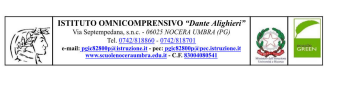 SCUOLA PRIMARIA ______________________________________ A.S. ______ – ______ CLASSE _____________ SEZIONE _____________ Relazione Finale degli inss. __________________________________  __________________________________ __________, li ____________________RELAZIONE FINALE DISCIPLINARE SULLA PROGRAMMAZIONE ATTUATA 1. PRESENTAZIONE DELLA CLASSE • La classe è composta da ________ alunni: (_______ femmine e ________ maschi). • Sono presenti / non sono presenti ____ alunni diversamente abili. • Sono presenti / non sono presenti ____ alunni con DSA e ____ alunni con BES, di cui ____ con PDP. • Sono presenti / non sono presenti _______ alunni stranieri alfabetizzati / da alfabetizzare. • In data__________ è stato inserito l’alunno _________________________________ proveniente da _______________________________________ . • In data__________ l’alunno ____________________________________ si è trasferito ad altra scuola. 2. SITUAZIONE DELLA CLASSE Gli allievi hanno mostrato nei confronti delle discipline un atteggiamento: ◻ Molto positivo ◻ positivo ◻ abbastanza positivo ◻ accettabile ◻ talvolta negativo e una partecipazione: ◻ produttiva ◻ attiva ◻ generalmente attiva ◻ accettabile ◻ talvolta negativa La preparazione è:  ◻ soddisfacente ◻ accettabile ◻ globalmente eterogenea ◻ complessivamente accettabile ◻ non ancora accettabile ◻__________________ Si sono osservate lacune in merito a ____________________________________________________________ L’autonomia di lavoro è: ◻ buona ◻ accettabile ◻ nel complesso accettabile ◻ non ancora adeguata     3. RAPPORTO DELLA CLASSE CON GLI INSEGNANTI Il rapporto con gli insegnanti è stato: ◻ costruttivo ◻ abbastanza costruttivo ◻ buono ◻ talvolta difficoltoso a causa di ……………………………... ………………………………………………………………………………………………………………………..………….   4. SVOLGIMENTO DELLA PROGRAMMAZIONE □ I contenuti della programmazione sono stati tutti effettivamente svolti. □ Non sono stati svolti i seguenti contenuti:……………………………………………………………….. per i  seguenti motivi  ……………………………………………………………………………………………………………………………...• Rispetto alla situazione di partenza ed alla sua evoluzione nel corso dell’anno, la classe: ◻ è complessivamente migliorata ◻ è rimasta stabile ◻ è peggiorata per i seguenti motivi:…………………………………………………………………………………………………………………………  ………………………………………………………………………………………………………………………………… • Gli obiettivi generali delle discipline sono stati perseguiti giungendo a risultati complessivamente: ◻ molto positivi ◻ positivi ◻ abbastanza positivi ◻ accettabili ◻ non del tutto adeguati ◻ inadeguati Si sono osservate lacune in merito a ………………………………………………………………………………… …………………………………………………………………………………………………………………………… L’autonomia di lavoro è  adeguata  nel complesso adeguata  per un gruppo di  alunni non ancora adeguata per i seguenti motivi …………………………………………………………………. ………………………………………………………………………………………………………………………….. • In relazione ai diversi livelli di partenza e alle capacità individuali, gli obiettivi delle discipline sono stati raggiunti in modo: ➢ AVANZATO per i seguenti allievi: ………………………………………………………………………………….. ………………………………………………………………………………………………………………………………….. ➢ INTERMEDIO per i seguenti allievi: ………………………………………………………..…………………………… ……………………………………………………………………………..………………………………………………….… ➢ BASE per i seguenti allievi: ………………………....................................................................................  ……………………………………………………………………………..…………………………………………………… ➢ IN VIA DI PRIMA ACQUISIZIONE per i seguenti allievi:  ……………………………………………………………………………………… 5. DIFFICOLTÀ PREVALENTI INCONTRATE DAGLI ALUNNI ◻ Memorizzazione ◻ comprensione consegne ◻ studio a casa ◻ organizzazione ◻ esecuzione dei compiti ◻ concentrazione in classe ◻…………………………………… • Per gli allievi che hanno mostrato carenze di base di un certo rilievo, sono state operate le seguenti azioni di stimolo e attuati interventi di recupero personalizzato di seguito descritti:…………………………………………. ……………………………………………………………………………………………………………………………. …………………………………………………………………………………………………………………………… ……………………………………………………………………………………………………………………………• Per i seguenti alunni sono stati proposti obiettivi più limitati (VEDI PEI e PDP): ……………………………………………………………………………………………………………………………. …………………………………………………………………………………………………………………………… ……………………………………………………………………………………………………………………………     6. INTERVENTI DI SOSTEGNO • Ci si è avvalsi della collaborazione: ◻ dell’insegnante di sostegno ◻ dell’assistente educativo ◻ dell’insegnante di potenziamento ◻ altro …………………………………… per i seguenti alunni:………………………………………………………………………………………………….. …………………………………………………………………………………………………………………………….. • .Il lavoro è stato svolto: ◻ prevalentemente in classe ◻ a piccoli gruppi ◻ (altro)…………………………………………………. Utilizzando le seguenti strategie: ◻ Esercizi di rinforzo; ◻ corsi di recupero disciplinari; ◻ materiale differenziato; ◻ interventi dell’insegnante di sostegno; ◻ lavori in piccoli gruppo; ◻ interventi tempestivi in itinere durante le ore di insegnamento; ◻ attività extra-curricolari; ◻ adesione a progetti particolari. ◻ Altro _________________________________________________ 7. METODOLOGIA E STRUMENTI Per i presupposti metodologici e gli strumenti utilizzati ci si è attenuti a quanto stabilito nel piano di lavoro  annuale. In sintesi sono state privilegiate le seguenti metodologie:  ◻ Metodo induttivo; ◻ Metodo deduttivo; ◻ Metodo scientifico; ◻ Metodo esperienziale; ◻ Lavoro di gruppo; ◻ Ricerche individuali e/o di gruppo; ◻ Problem solving; ◻ Scoperta guidata; ◻ Altro ……………………………… ……………………………………………………………………………………………………………………………… 8. RISORSE UTILIZZATE • Risorse della classe:……………………………………………………………………………………………….. Utilizzo: ◻ Essenziale ◻ parziale ◻ frequente • Risorse della scuola e tecnologie: sono stati utilizzati i laboratori e le tecnologie disponibili e accessibili in maniera ◻ Sistematica ◻ saltuaria ◻ non utilizzati • Risorse esterne: Ci si è avvalsi dell’intervento e dell’apporto di esperti esterni per l’attuazione dei progetti. In particolare …………………………………………………………………………………………………………………. ……………………………………………………………………………………………………………………………… Osservazioni sulle risorse disponibili in relazione al grado di adeguatezza: ………………………………………………………………………………………………………………………………….. ………………………………………………………………………………………………………………………………….. ………………………………………………………………………………………………………………………………….. 9. OSSERVAZIONI RELATIVE AL COMPORTAMENTO ◻ Il comportamento è andato progressivamente evolvendosi verso un maggior grado di maturità e responsabilità, tranne per gli alunni: …………………………………………………………………….. ◻ Episodicamente e in via del tutto eccezionale si è fatto uso di annotazioni di richiamo personale. ◻ E’ stato necessario convocare le famiglie dei seguenti alunni per problemi disciplinari: …………………………………………………………………………………………………………… 10. RAPPORTI CON LE FAMIGLIE I genitori degli allievi sono stati contattati attraverso le consuete modalità dei colloqui individuali e  generali. In particolare, la partecipazione della famiglia ai colloqui è stata:  ◻ frequente, di quasi tutti gli alunni ◻ frequente, ma solo di alcuni alunni ◻ generalmente solo ai colloqui pomeridiani ◻ saltuaria ◻ scarsa ◻ solo se sollecitata 11. FREQUENZA Gli alunni hanno frequentato regolarmente le lezioni ad eccezione dei seguenti alunni:…………………..………………………………………………………………………………………………………………………. 12. VERIFICA E VALUTAZIONE □ Le verifiche sono state sistematiche e coerenti, collocate al termine di ogni unità di lavoro, adeguate a quanto proposto e secondo il numero deliberato collegialmente. ………………………………………………………………………………………………………………………………. □ Sono state attuate con modalità diverse, così da rilevare i livelli di competenza relativi alle abilità da attivare, sotto forma di: ◻ prove orali ◻ scritte ◻ pratiche ◻ compiti autentici ◻ altro……………………………… □ La valutazione è stata espressa in modo chiaro, trasparente e univoco, utilizzando i voti previsti dalla scheda, in base agli indicatori e ai descrittori stabiliti collegialmente, oppure _________________________________________________________________________________________ □ La valutazione intesa in senso formativo è stata effettuata in relazione all’acquisizione da parte degli alunni degli obiettivi programmati, tenendo conto dei progressi compiuti rispetto alla situazione di partenza, anche in relazione all’ambiente socio-culturale di provenienza, dei ritmi di apprendimento, dei progressi fatti, dell’interesse e dell’impegno dimostrati, oppure _________________________________________________________________________________________ Sono state utilizzate rubriche valutative per le seguenti situazioni di apprendimento: _________________________________________________________________________________________ 13. ATTIVITA’ INTEGRATIVE ED EXTRACURRICOLARI Visite guidate, viaggi d’istruzione, progetti extracurricolari e altre esperienze in classe/gruppo che hanno coinvolto la classe: OSSERVAZIONI EVENTUALI ………………………………………………………………………………………………………………………………… ………………………………………………………………………………………………………………………………… ________________ Gli insegnanti ____________________________ ____________________________ ____________________________Luogo Osservazioni – Contenuti